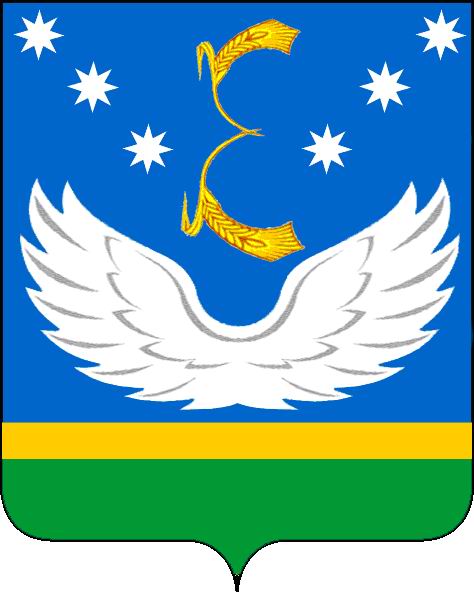 АДМИНИСТРАЦИЯ МУНИЦИПАЛЬНОГО ОБРАЗОВАНИЯ КРЫЛОВСКИЙ РАЙОНПОСТАНОВЛЕНИЕ     от      15.02.2022                                                                   №______75_______                                                              ст-ца КрыловскаяО мероприятиях по уничтожению амброзии, конопли и другой сорной растительности на территории муниципального образования Крыловский районВ соответствии с Федеральным законом от 15 июля 2000 года № 99-ФЗ «О карантине растений», постановлением главы администрации Краснодарского края от 25 мая 2007 года № 475 « О наложении карантина по амброзии полыннолистной» и в целях наиболее эффективной организации работ по уничтожению амброзии полыннолистной, конопли и другой сорной растительности далее (карантинные растения) на территории муниципального образования Крыловский район  п о с т а н о в л я ю:Провести с 1 мая по 1 октября 2022 года мероприятия по уничтожению карантинных растений.Рекомендовать главам сельских поселений:1) усилить контроль за содержанием в чистом от карантинных растений состоянии территории сельских поселений.2) запланировать в бюджете сельских поселений денежные средства для уничтожения карантинных растений.3) разместить в населённых пунктах наглядную агитацию по вопросу уничтожения карантинных растений.4) в ходе проведения сходов граждан, собраний на уровне квартальных и домовых комитетов разъяснять вредоносность и необходимость уничтожения амброзии, конопли и другой сорной растительности.5) проводить систематические мероприятия по выявлению очагов распространения амброзии полыннолистной, а так же установление владельцев (пользователей) земельных участков, как на землях сельскохозяйственного назначения, так и на землях населённых пунктов.Рекомендовать физическим и юридическим лицам осуществляющим хозяйственную деятельность на территории муниципального образования Крыловский район в течении всего периода проводить работы по уничтожению карантинных растений и поддержанию на должном уровне фитосанитарного состояния на своих земельных участках.4. Отделу по развитию сельского хозяйства администрации муниципального образования взять под особый контроль ход всех работ по уничтожению карантинных растений на землях муниципального образования.Утвердить состав рабочей группы по обследованию территории муниципального образования Крыловский район на предмет мониторинга работ по уничтожению амброзии и другой сорной растительности на землях сельскохозяйственного назначения, в том числе на территории ферм и прилегающих земельных участках (прилагается).Отделу по социальной работе, взаимодействию со средствами массовой информации и общественными организациями администрации муниципального образования (Голованова) обеспечить обнародование настоящего постановления и размещение его в сети «Интернет», регулярно освещать в средствах массовой информации ход проведения мероприятий по уничтожению карантинных растений на территории муниципального образования.Контроль за выполнением настоящего постановления возложить на заместителя главы муниципального образования Крыловский район (вопросы АПК) Ш.А. Махарашвили.Постановление вступает в силу со дня его обнародования.Глава муниципального образования Крыловский  район	                                                                          В.Г. ДемировСОСТАВрабочей группы по обследованию территории муниципального образования Крыловский район на предмет мониторинга работ по уничтожению амброзии и другой сорной растительности на землях сельскохозяйственного назначения, в том числе на территории ферм и прилегающих земельных участкахМахарашвили                    - заместитель главы муниципального образованияШота Аликович                   Крыловский район (вопросы АПК), руководитель                                               рабочей группы.Дмитриенко                        - главный специалист отдела по развитию сельскогоАндрей Александрович       хозяйства, секретарь рабочей группы.Василенко                           - главный специалист отдела по развитию сельского Николай Иванович               хозяйства, член рабочей группы.Гарютин                              - главный специалист отдела по развитию сельскогоВячеслав Павлович              хозяйства, член рабочей группы.Заместитель главымуниципального образованияКрыловский район(вопросы АПК)                                                                             Ш.А. Махарашвили ПРИЛОЖЕНИЕк постановлению администрации муниципального образованияКрыловский район          от_15.02.2022_№__75__